Готовим подарок для мамы. Группа «Росинка». 1-2 марта 2018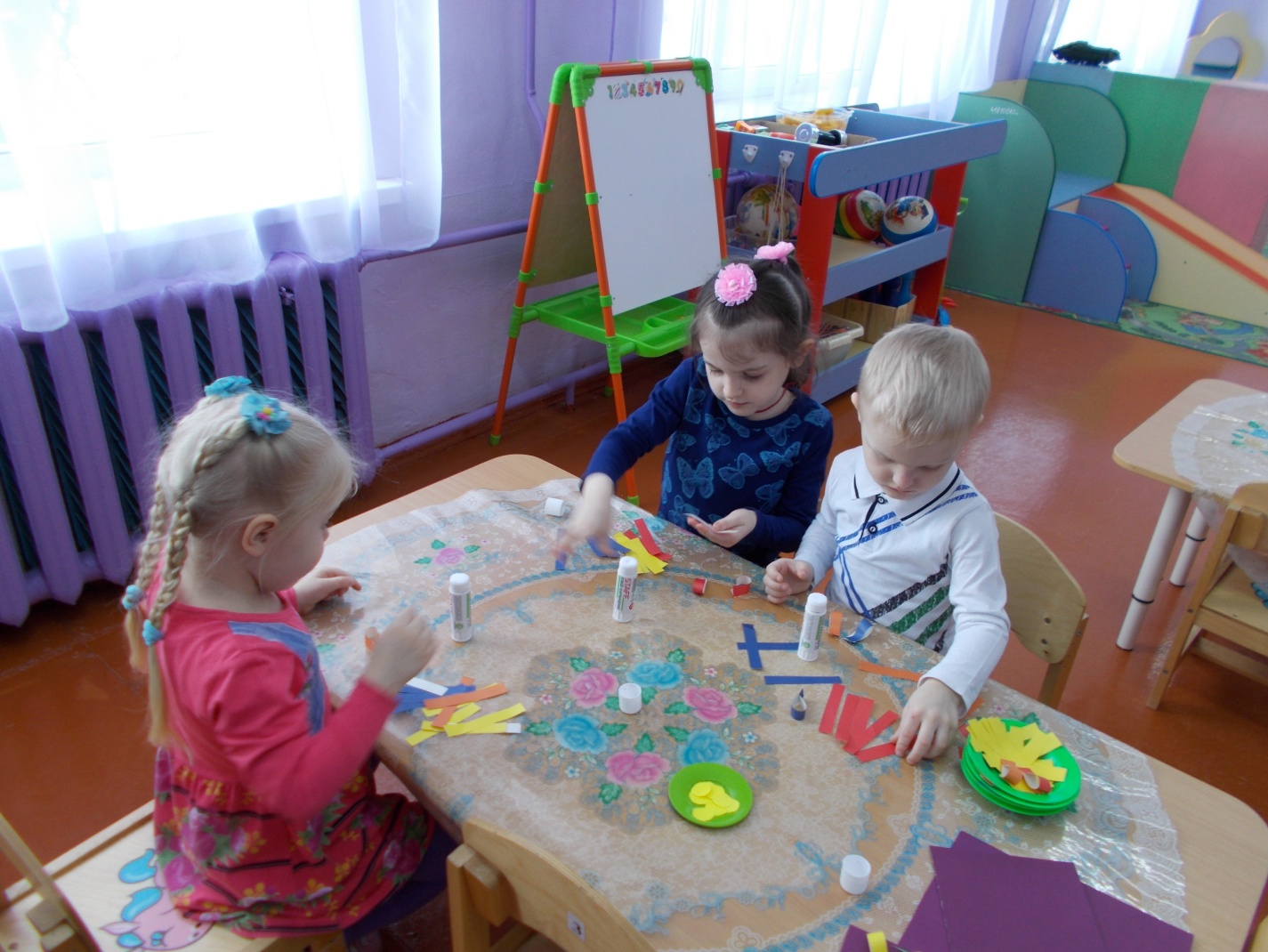 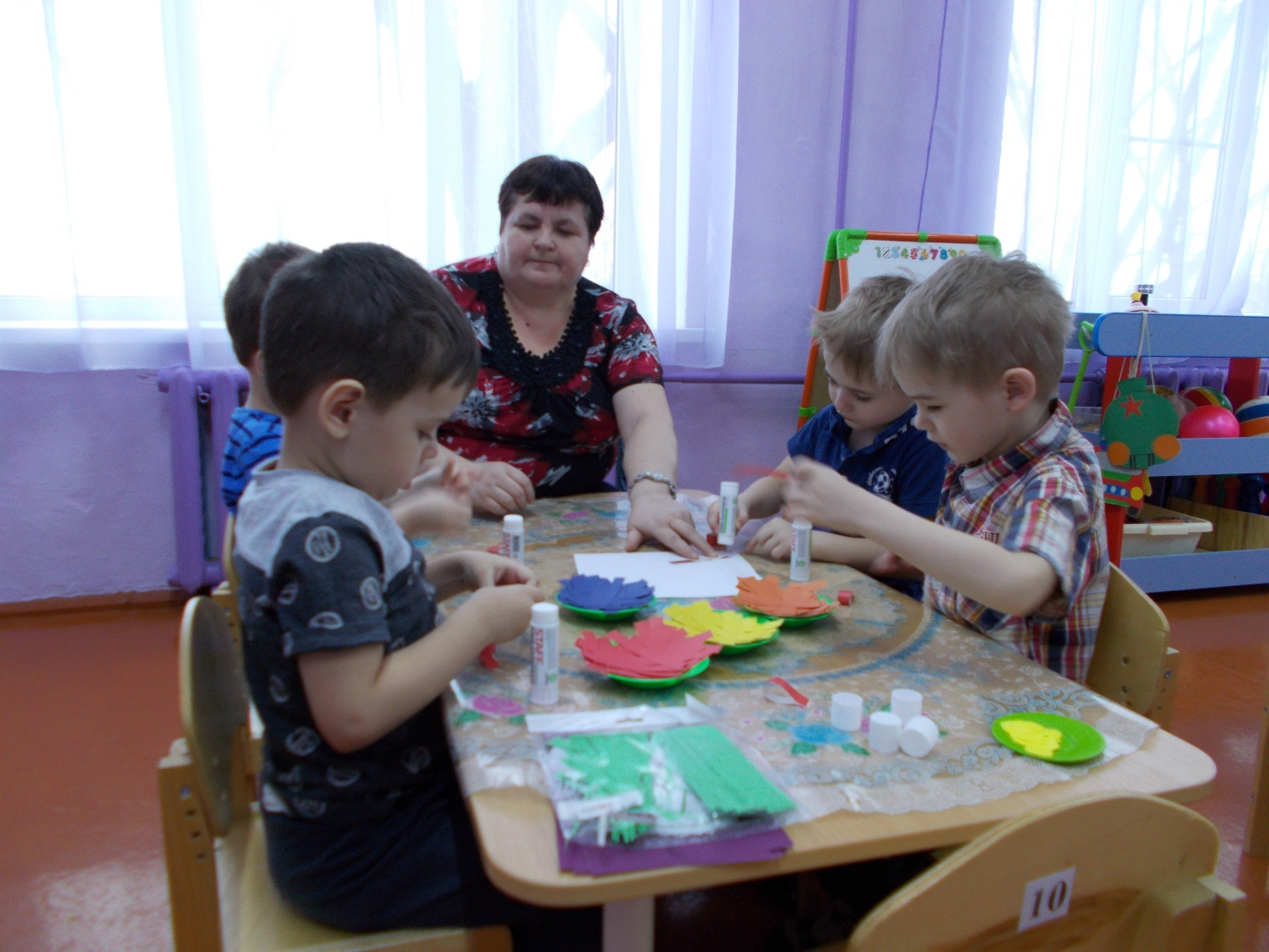 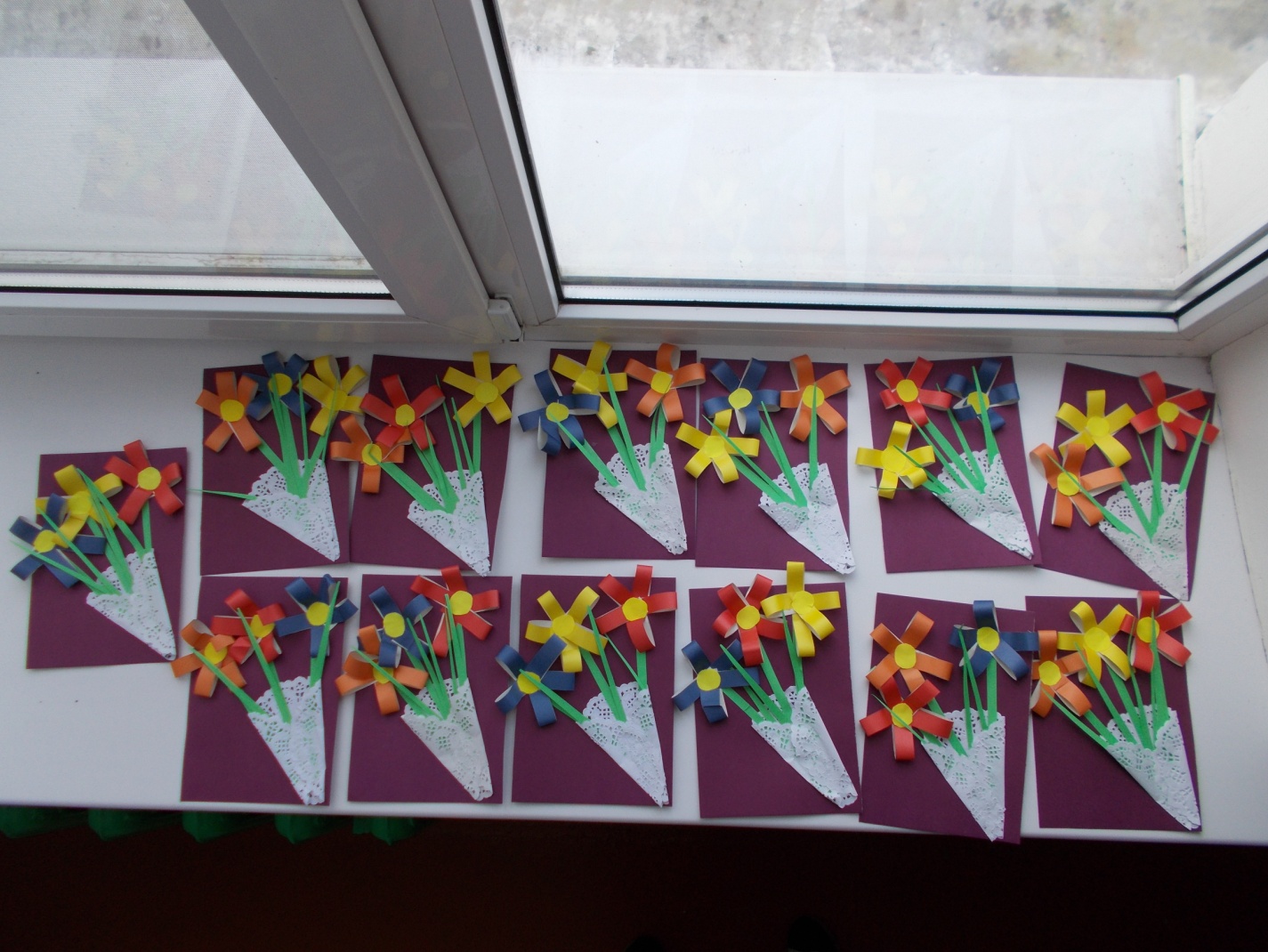 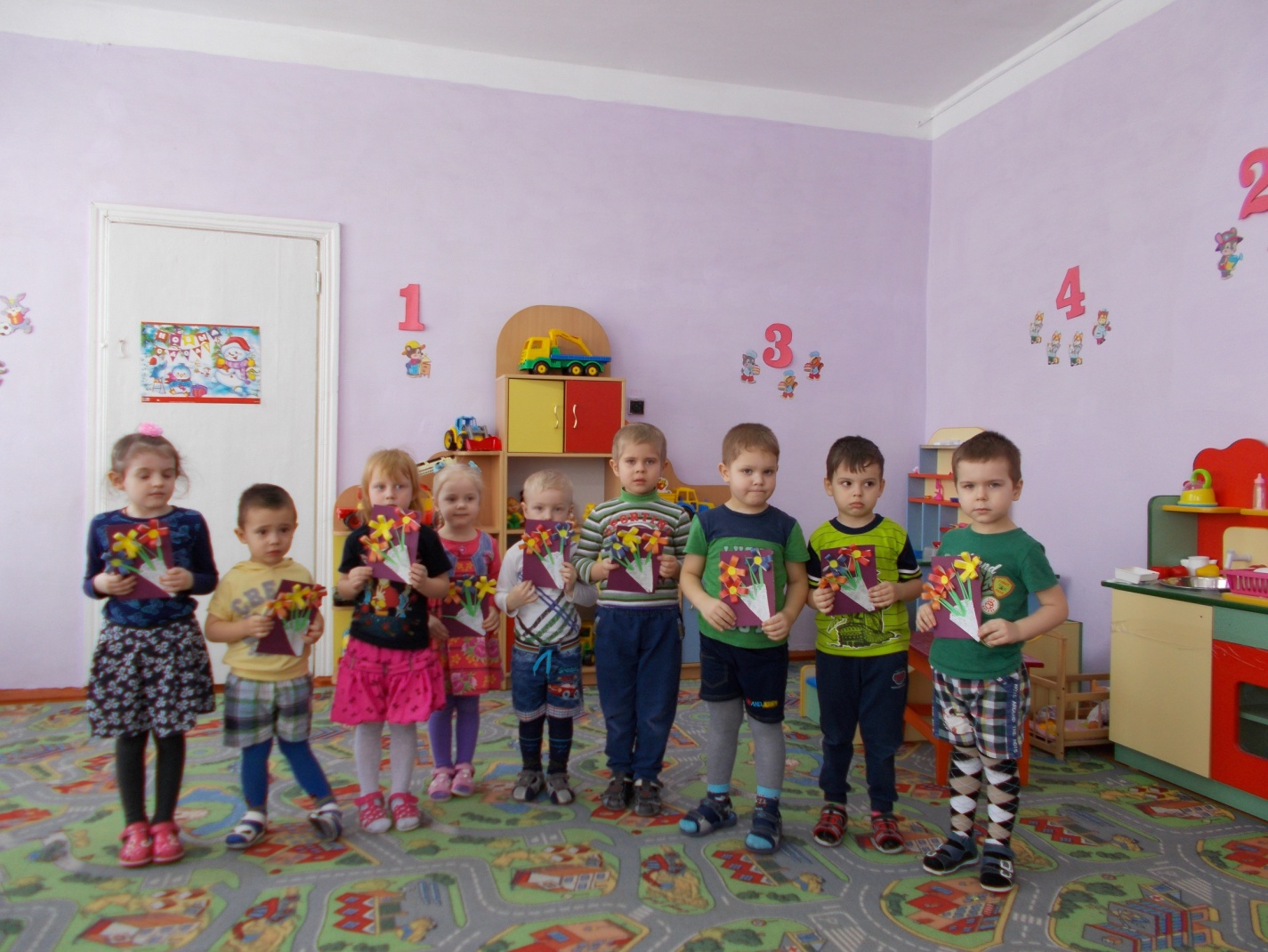 